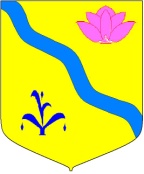 АДМИНИСТРАЦИЯ КИРОВСКОГО МУНИЦИПАЛЬНОГО РАЙОНА П О С Т А Н О В Л Е Н И Е23.01.2018пгт. Кировский№13Об утверждении административного регламента оказания муниципальной услуги«Предоставление сведений об объектах имущества, включенных в перечень муниципального имущества, предназначенного для предоставления во владение и (или) пользование субъектам малого и среднего предпринимательства и организациям, образующим инфраструктуру поддержки субъектов малого и среднего предпринимательства»Руководствуясь ст. 52 Жилищного кодекса Российской Федерации, Федеральным законом N 131-ФЗ от 06.10.2003 "Об общих принципах организации местного самоуправления в Российской Федерации", распоряжением администрации Кировского муниципального района от 17.07.2017 № 180-р «О приведении муниципальных нормативных актов администрации Кировского муниципального района, регламентирующих порядок предоставления муниципальных услуг, в соответствие с типовыми регламентами», Уставом Кировского муниципального района (в действующей редакции решения Думы Кировского муниципального района № 85-НПА от 29.06.2017), администрация Кировского муниципального районаПОСТАНОВЛЯЕТ:  1. Утвердить прилагаемый административный регламент оказания муниципальной услуги «Предоставление сведений об объектах имущества, включенных в перечень муниципального имущества, предназначенного для предоставления во владение и (или) пользование субъектам малого и среднего предпринимательства и организациям, образующим инфраструктуру поддержки субъектов малого и среднего предпринимательства».2. Руководителю аппарата администрации Кировского муниципального района (Тыщенко Л.А.) разместить настоящее постановление на официальном сайте администрации Кировского муниципального района в сети Интернет.3. Настоящее постановление вступает в силу со дня его официального опубликования.4. Контроль за исполнением настоящего постановления оставляю за  собой.Вр.и.о. главы Кировского муниципального района – главы администрации Кировскогомуниципального района                                                 А.В. ТерешкинУТВЕРЖДЕНпостановлением администрацииКировского  муниципального районаот «_23» __01_2018 N 13(приложение)АДМИНИСТРАТИВНЫЙ РЕГЛАМЕНТПРЕДОСТАВЛЕНИЯ МУНИЦИПАЛЬНОЙ УСЛУГИ "ПРЕДОСТАВЛЕНИЕСВЕДЕНИЙ ОБ ОБЪЕКТАХ ИМУЩЕСТВА, ВКЛЮЧЕННЫХ В ПЕРЕЧЕНЬМУНИЦИПАЛЬНОГО ИМУЩЕСТВА, ПРЕДНАЗНАЧЕННОГОДЛЯ ПРЕДОСТАВЛЕНИЯ ВО ВЛАДЕНИЕ И(ИЛИ) ПОЛЬЗОВАНИЕ СУБЪЕКТАММАЛОГО И СРЕДНЕГО ПРЕДПРИНИМАТЕЛЬСТВА И ОРГАНИЗАЦИЯМ,ОБРАЗУЮЩИМ ИНФРАСТРУКТУРУ ПОДДЕРЖКИ СУБЪЕКТОВМАЛОГО И СРЕДНЕГО ПРЕДПРИНИМАТЕЛЬСТВА"(ДАЛЕЕ - РЕГЛАМЕНТ, МУНИЦИПАЛЬНАЯ УСЛУГА)I. Общие положенияПредмет регулирования административного регламента1.1. Настоящий регламент устанавливает порядок и стандарт предоставления муниципальной услуги,разработан в целях повышения качества предоставления муниципальной услуги, определения сроков, последовательности административных процедур и административных действий, обеспечения информационной открытости и прозрачности предоставления муниципальной услуги.2. Круг заявителей2.1. Заявителями, имеющими право на получение муниципальной услуги, могут быть:- юридические лица;- индивидуальные предприниматели;- физические лица (далее - заявители).2.2. Представлять интересы заявителя при получении муниципальной услуги имеют право:от имени юридических лиц:- лица, действующие в соответствии с законом или учредительными документами от имени юридического лица без доверенности;- представители юридических лиц в силу полномочий на основании доверенности или договора;от имени индивидуальных предпринимателей:- представители, действующие в силу полномочий, основанных на доверенности или договоре;от имени физических лиц:- представители, действующие в силу полномочий, основанных на доверенности.3. Требования к порядку информирования о предоставлении муниципальной услуги3.1. Информация о местах нахождения органа местного самоуправления (далее - ОМСУ), предоставляющего муниципальную услугу, организаций, участвующих в предоставлении муниципальной услуги (далее - Организации), графиках работы, контактных телефонах и т.д. (далее - сведения информационно-справочного характера) размещается:- на стендах в местах предоставления муниципальной услуги и услуг, которые являются необходимыми и обязательными для предоставления муниципальной услуги;- на сайте ОМСУ: http://kirovsky-mr.ru/;- на сайте муниципального автономного учреждения "Многофункциональный центр предоставления государственных и муниципальных услуг Кировского муниципального района» (далее - МАУ "МФЦ КМР»): http://mfc25.ru;- на Едином портале государственных и муниципальных услуг (функций) (далее - ЕПГУ): http://gosuslugi.ru.3.2. Сведения информационно-справочного характера включают:- информацию о месте нахождения и графике ОМСУ, их структурных подразделений, Организаций, участвующих в предоставлении муниципальной услуги, способы получения информации о месте нахождения и графиках работы ОМСУ/Организаций, участвующих в предоставлении муниципальной услуги, а также многофункциональных центров предоставления государственных и муниципальных услуг;- справочные телефоны структурных подразделений ОМСУ/Организаций, предоставляющих муниципальную услугу;- адреса официальных сайтов ОМСУ/Организаций, адреса их электронной почты;- порядок получения информации заявителями по вопросам предоставления муниципальной услуги и услуг, которые являются необходимыми и обязательными для предоставления муниципальной услуги, сведений о ходе предоставления указанных услуг, в том числе с использованием государственных и муниципальных информационных систем.3.3. Сведения о местонахождении органа, предоставляющего муниципальную услугу, контактных телефонах, Интернет-адресах, адресах электронной почты содержатся в Приложении 1 к настоящему регламенту.II. Стандарт предоставления муниципальной услуги4. Полное наименование муниципальной услуги:"Предоставление сведений об объектах имущества, включенных в перечень муниципального имущества, предназначенного для предоставления во владение и(или) пользование субъектам малого и среднего предпринимательства и организациям, образующим инфраструктуру поддержки субъектов малого и среднего предпринимательства".Сокращенное наименование муниципальной услуги:"Предоставление сведений об объектах имущества, включенных в перечень муниципального имущества, предназначенного для предоставления СМСП".5. Муниципальную услугу предоставляет Администрация Кировского муниципального районаПриморского края (далее - Администрация).5.1. Структурным подразделением Администрации, ответственным за предоставление муниципальной услуги, является Управление муниципальной собственности, архитектуры и правовой экспертизы (далее - Управление).5.2. Заявление на получение муниципальной услуги с комплектом документов принимаются:1) при личной явке:- в Администрации;- в МАУ "МФЦ КМР";2) без личной явки:- почтовым отправлением в Администрации;- в электронной форме через личный кабинет заявителя на ЕПГУ.6. Описание результатов предоставления муниципальной услуги6.1. Результатом предоставления муниципальной услуги является:1) выдача или направление заявителю сведений об объектах имущества, включенных в перечень муниципального имущества Кировского муниципального района Приморского края, предназначенного для предоставления во владение и(или) в пользование субъектам малого и среднего предпринимательства и организациям, образующим инфраструктуру поддержки субъектов малого и среднего предпринимательства, (далее - Перечень);2) выдача или направление заявителю письменного мотивированного решения об отказе в предоставлении муниципальной услуги с обоснованием причин отказа.6.2. Результат предоставления муниципальной услуги предоставляется (в соответствии со способом, указанным заявителем при подаче заявления и документов):1) при личной явке:- в Администрации;- МАУ "МФЦ КМР";2) без личной явки:- почтовым отправлением;- в электронной форме через личный кабинет заявителя на ЕПГУ.7. Срок предоставления муниципальной услуги 7.1. Срок предоставления муниципальной услуги составляет не более 5 рабочих дней с даты регистрации заявления в Администрации.8. Правовые основания для предоставления муниципальной услуги:1) Федеральный закон от 24.07.2007 N 209-ФЗ "О развитии малого и среднего предпринимательства в Российской Федерации";2) Положение об управлении и распоряжении муниципальнойсобственностью Кировского муниципального района, принятое решением Думы Кировского муниципального района от 21.10.2009 N 860;3) Положение о порядке предоставления во владение и (или) пользование муниципального имущества Кировского муниципального района, принятое решением Думы Кировского муниципального района от 25.11.2009 N 895;4) Решение Думы Кировского муниципального района от 30.03.2017 N 181«О внесении изменений в п. 5 Порядка формирования, ведения, обязательного опубликования Перечня муниципального имущества Кировского муниципального района, свободного от прав третьих лиц (за исключением имущественных прав субъектов малого и среднего предпринимательства), предназначенного для передачи во владение и(или) пользование субъектам малого и среднего предпринимательства и организациям, образующим инфраструктуру поддержки субъектов малого и среднего предпринимательства»;5)Решение Думы Кировского муниципального района от 30.03.2017 N 182«Об утверждении Перечня муниципального имущества Кировского муниципального района, свободного от прав третьих лиц (за исключением имущественных прав субъектов малого и среднего предпринимательства), предназначенного для передачи во владение и(или) пользование на долгосрочной основе субъектам малого и среднего предпринимательства и организациям, образующим инфраструктуру поддержки субъектов малого и среднего предпринимательства в Кировском муниципальном районе»;9. Исчерпывающий перечень документов, необходимых в соответствии с законодательными или иными нормативными правовыми актами для предоставления муниципальной услуги, подлежащих представлению заявителем9.1. Исчерпывающий перечень документов, необходимых в соответствии с законодательными или иными нормативными правовыми актами для предоставления муниципальной услуги, подлежащих представлению заявителем:1) заявление о предоставлении муниципальной услуги (форма заявления для физических лиц (индивидуальных предпринимателей) приведена в приложении N 2 к настоящему регламенту, форма заявления для юридических лиц - в приложении N 3 к настоящему регламенту);2) документ, удостоверяющий личность заявителя: документы, удостоверяющие личность гражданина Российской Федерации, в том числе военнослужащих, а также документы, удостоверяющие личность иностранного гражданина, лица без гражданства, включая вид на жительство и удостоверение беженца (в случае подачи документов при личной явке предъявляются оригиналы документов, в иных случаях - копии документов);3) документ, удостоверяющий право (полномочия) представителя заявителя, если с заявлением обращается представитель заявителя;9.2.Исчерпывающий перечень документов (сведений), необходимых в соответствии с законодательными или иными нормативными правовыми актами для предоставления муниципальной услуги, находящихся в распоряжении государственных органов, органов местного самоуправления и подведомственных им организаций (за исключением организаций, оказывающих услуги, являющиеся необходимыми и обязательными для предоставления муниципальной услуги) и подлежащих представлению в рамках межведомственного информационного взаимодействия.9.3. Для получения данной муниципальной услуги не требуется представление документов, находящихся в распоряжении государственных органов, органов местного самоуправления и подведомственных им организаций (за исключением организаций, оказывающих услуги, являющиеся необходимыми и обязательными для предоставления муниципальной услуги) и подлежащих представлению в рамках межведомственного информационного взаимодействия.10. Исчерпывающий перечень оснований для приостановления предоставления муниципальной услуги с указанием допустимых сроков приостановления в случае, если возможность приостановления предоставления муниципальной услуги предусмотрена действующим законодательством.10.1. Основания для приостановления предоставления муниципальной услуги не предусмотрены.11. Исчерпывающий перечень оснований для отказа в приеме документов, необходимых для предоставления муниципальной услуги11.1. Основаниями для отказа в приеме документов, необходимых для предоставления муниципальной услуги, являются:1) отсутствие оригиналов документов, указанных в перечне (в случае необходимости представления оригиналов), либо нотариально заверенных копий документов;2) текст в заявлении не поддается прочтению;3) заявление подписано неуполномоченным лицом;4) заявление не содержит следующие сведения:- способ получения результата муниципальной услуги (почтовое отправление, лично);- подпись заявителя или уполномоченного представителя заявителя;- дата составления заявления.12. Исчерпывающий перечень оснований для отказа в предоставлении муниципальной услуги12.1. Основаниями для отказа в предоставлении муниципальной услуги являются:1) представление неполного комплекта документов, указанных в пункте 9.1 регламента;2) заявление не содержит следующие сведения:- фамилия, имя, отчество (при наличии) физического лица либо полное наименование юридического лица, обращающегося за получением муниципальной услуги;- реквизиты документа, удостоверяющего личность заявителя - физического лица или представителя заявителя;- место нахождения (для юридического лица), адрес фактического проживания заявителя или адрес регистрации по месту жительства (пребывания) (для физического лица);- реквизиты документа, подтверждающего полномочия представителя заявителя (в случае обращения представителя заявителя).13. Максимальный срок ожидания в очереди при подаче запроса о предоставлении муниципальной услуги и при получении результата предоставления муниципальной услуги составляет не более 15 минут.14. Срок регистрации запроса заявителя о предоставлении муниципальной услуги составляет в Администрации:- при личном обращении - в день поступления запроса;- при направлении запроса почтовой связью в Администрацию - в день поступления запроса;- при направлении запроса на бумажном носителе из МФЦ в Администрацию - в день передачи документов из МФЦ в Администрацию;- при направлении запроса в форме электронного документа посредством ЕПГУ - в день поступления запроса на ЕПГУ или на следующий рабочий день (в случае направления документов в нерабочее время, в выходные, праздничные дни).15. Требования к помещениям, в которых предоставляется муниципальная услуга, к залу ожидания, местам для заполнения запросов о предоставлении муниципальной услуги, информационным стендам с образцами их заполнения и перечнем документов, необходимых для предоставления муниципальной услуги.15.1. Предоставление муниципальной услуги осуществляется в специально выделенных для этих целей помещениях Администрации или в МФЦ.15.2. Наличие на территории, прилегающей к зданию, не менее 10 процентов мест (но не менее одного места) для парковки специальных автотранспортных средств инвалидов, которые не должны занимать иные транспортные средства. Инвалиды пользуются местами для парковки специальных транспортных средств бесплатно. На территории, прилегающей к зданию, в котором размещен МФЦ, располагается бесплатная парковка для автомобильного транспорта посетителей, в том числе предусматривающая места для специальных автотранспортных средств инвалидов.15.3. Помещения размещаются преимущественно на нижних, предпочтительнее на первых, этажах здания с предоставлением доступа в помещение инвалидам.15.4. Здание (помещение) оборудуется информационными табличками (вывесками), содержащими информацию о полном наименовании Администрации (МФЦ) и о режиме работы.15.5. Вход в здание (помещение) и выход из него оборудуются лестницами с поручнями и пандусами, позволяющими обеспечить беспрепятственное передвижение детских и инвалидных колясок.15.6. В помещении организуется бесплатный туалет для посетителей, в том числе туалет, предназначенный для инвалидов.15.7. При необходимости работником Администрации, МФЦ инвалиду оказывается помощь в преодолении барьеров, препятствующих получению муниципальной услуги наравне с другими лицами.15.8. При входе в помещение и в местах ожидания размещается информация о контактных номерах телефонов для вызова работника, ответственного за оказание помощи инвалиду.15.9. Необходимая для инвалидов звуковая и зрительная информация, а также надписи, знаки и иная текстовая и графическая информация дублируются знаками, выполненными рельефно-точечным шрифтом Брайля.15.10. В помещение обеспечивается доступ сурдопереводчика, тифлосурдопереводчика, а также собаки-проводника при наличии документа установленной формы, подтверждающего ее специальное обучение.15.11. Характеристики помещений приема и выдачи документов в части объемно-планировочных и конструктивных решений, освещения, пожарной безопасности, инженерного оборудования должны соответствовать требованиям нормативных документов, действующих на территории Российской Федерации.15.12. Помещения приема и выдачи документов должны предусматривать места для ожидания, информирования и приема заявителей.15.13. Места ожидания и места для информирования оборудуются стульями, кресельными секциями, скамьями и столами (стойками) для оформления документов с размещением на них бланков документов, необходимых для получения муниципальной услуги, канцелярскими принадлежностями, а также информационными стендами, содержащими актуальную и исчерпывающую информацию, необходимую для получения муниципальной услуги, и информацию о часах приема заявлений.15.14. Места для проведения личного приема заявителей оборудуются столами, стульями, обеспечиваются канцелярскими принадлежностями для написания письменных обращений.15.15. До полного приспособления помещений, в которых предоставляется муниципальная услуга, под необходимые потребности инвалидов заявителю, являющемуся инвалидом, муниципальная услуга предоставляется по месту жительства инвалида или в дистанционном режиме.16. Показатели доступности и качества муниципальной услуги.16.1. Показатели доступности муниципальной услуги (общие, применимые в отношении всех заявителей):1) транспортная доступность к месту предоставления муниципальной услуги;2) наличие указателей, обеспечивающих беспрепятственный доступ к помещениям, в которых предоставляется муниципальная услуга;3) возможность получения полной и достоверной информации о муниципальной услуге в Администрации, МФЦ по телефону, на официальном сайте органа, предоставляющего муниципальную услугу, посредством ЕПГУ;4) предоставление муниципальной услуги любым доступным способом, предусмотренным действующим законодательством;5) обеспечение для заявителя возможности получения информации о ходе и результате предоставления муниципальной услуги с использованием ЕПГУ.16.2. Показатели доступности муниципальной услуги (специальные, применимые в отношении инвалидов):1) наличие инфраструктуры, указанной в пункте 15 настоящего административного регламента;2) исполнение требований доступности муниципальных услуг для инвалидов;3) обеспечение беспрепятственного доступа инвалидов к помещениям, в которых предоставляется муниципальная услуга.16.3. Показатели качества муниципальной услуги:1) соблюдение срока предоставления муниципальной услуги;2) соблюдение времени ожидания в очереди при подаче запроса и получении результата;3) осуществление не более одного взаимодействия заявителя с должностными лицами Администрации или работниками МФЦ при подаче документов на получение муниципальной услуги и не более одного взаимодействия при получении результата в Администрации или в МФЦ;4) отсутствие жалоб на действия или бездействие должностных лиц Администрации, поданных в установленном порядке.17. Иные требования, в том числе учитывающие особенности предоставления муниципальной услуги в МФЦ и особенности предоставления муниципальной услуги в электронной форме.17.1. Предоставление муниципальной услуги посредством МФЦ осуществляется в МАУ "МФЦ КМР" при наличии вступившего в силу соглашения о взаимодействии между МАУ "МФЦ КМР" и Администрацией. Предоставление муниципальной услуги в иных МФЦ осуществляется при наличии вступившего в силу соглашения о взаимодействии между МАУ"МФЦ КМР" и иным МФЦ.17.2. Предоставление муниципальной услуги в электронной форме осуществляется при технической реализации предоставления муниципальной услуги на ЕПГУ.III. Состав, последовательность и сроки выполненияадминистративных процедур, требования к порядку ихвыполнения, в том числе особенности выполненияадминистративных процедур в электронной форме, а такжеособенности выполнения административных процедурв многофункциональных центрах18. Состав, последовательность и сроки выполнения административных процедур, требования к порядку их выполнения18.1. Предоставление муниципальной услуги включает в себя следующие административные процедуры:- прием и регистрация заявления о предоставлении муниципальной услуги - 1 рабочий день;- рассмотрение и проверка заявления и прилагаемых к нему документов - 2 рабочих дня;- принятие решения о предоставлении муниципальной услуги или об отказе в предоставлении муниципальной услуги - 1 рабочий день;- выдача (направление) результата предоставления муниципальной услуги - 1 рабочий день.Последовательность административных действий (процедур) предоставления муниципальной услуги отражена в блок-схеме, представленной в приложении N 4 к настоящему регламенту.18.2. Прием и регистрация заявления о предоставлении муниципальной услуги.18.2.1 Основание для начала административной процедуры: поступление в Администрацию непосредственно, либо через МФЦ, либо через ЕПГУ заявления и документов, перечисленных в пункте 9.1 настоящего регламента.18.2.2 Лицо, ответственное за выполнение административной процедуры: специалист, ответственный за делопроизводство (в случае поступления документов непосредственно в Администрацию либо через МФЦ), либо специалист, ответственный за электронный документооборот (в случае поступления документов через ЕПГУ).18.2.3 Содержание административных действий, продолжительность и(или) максимальный срок их выполнения: специалист, ответственный за делопроизводство,либо специалист, ответственный за электронный документооборот (в случае поступления документов через ЕПГУ) принимает представленные (направленные) заявителем документы и в тот же день регистрирует их в соответствии с правилами делопроизводства, установленными в Администрации.18.2.4. Результат выполнения административной процедуры: регистрация заявления о предоставлении муниципальной услуги и прилагаемых к нему документов.18.3. Рассмотрение и проверка заявления и прилагаемых к нему документов.18.3.1. Основание для начала административной процедуры: поступление заявления и прилагаемых к нему документов должностному лицу Управления, уполномоченному на их рассмотрение.18.3.2. Лицо, ответственное за выполнение административной процедуры: ответственный специалист Управления.18.3.3. Содержание административных действий, продолжительность и(или) максимальный срок их выполнения:- 1 действие: проверка документов на комплектность и соответствие требованиям, установленным пунктом 9.1 настоящего регламента. В случае подачи неполного комплекта документов, указанных в пункте 9.1 настоящего регламента, и(или) наличия оснований для отказа в предоставлении муниципальной услуги, установленных подпунктом 2 пункта 12 настоящего регламента, ответственный специалист Управления готовит уведомление об отказе в предоставлении муниципальной услуги, выполнение 2 действия не требуется. Срок выполнения административного действия - 1 рабочий день со дня окончания первой административной процедуры;- 2 действие: подготовка сведений об объектах, включенных в Перечень. Срок выполнения административного действия - в течение 1 рабочего дня со дня окончания первого административного действия.18.3.4. Критерий принятия решения: наличие/отсутствие у заявителя права на получение муниципальной услуги.18.3.5. Результат выполнения административной процедуры: подготовка проекта решения о предоставлении муниципальной услуги или об отказе в предоставлении муниципальной услуги.18.4. Принятие решения о предоставлении муниципальной услуги или об отказе в предоставлении муниципальной услуги.18.4.1. Основание для начала административной процедуры: представление ответственным специалистом Управления проекта решения должностному лицу, ответственному за принятие и подписание соответствующего решения.18.4.2. Лицо, ответственное за выполнение административной процедуры: должностное лицо, ответственное за принятие и подписание соответствующего решения.18.4.3. Содержание административных действий, продолжительность и(или) максимальный срок их выполнения: рассмотрение проекта решения, а также заявления и представленных документов должностным лицом, ответственным за принятие и подписание соответствующего решения (о предоставлении муниципальной услуги или об отказе в предоставлении муниципальной услуги), в течение 1 рабочего дня со дня окончания второй административной процедуры.18.4.4. Критерий принятия решения: наличие/отсутствие у заявителя права на получение муниципальной услуги.18.4.5. Результат выполнения административной процедуры: подписание решения о предоставлении муниципальной услуги или об отказе в предоставлении муниципальной услуги.18.5. Выдача (направление) результата предоставления муниципальной услуги.18.5.1. Основание для начала административной процедуры: подписанное главой Администрации решение о предоставлении муниципальной услуги (сведения об объектах, включенных в Перечень) или об отказе в предоставлении муниципальной услуги, являющееся результатом предоставления муниципальной услуги.18.5.2. Лицо, ответственное за выполнение административной процедуры: специалист, ответственный за делопроизводство.18.5.3. Содержание административных действий, продолжительность и(или) максимальный срок их выполнения:- 1 действие: должностное лицо, ответственное за делопроизводство, регистрирует результат предоставления муниципальной услуги не позднее 1 рабочего дня с даты окончания третьей административной процедуры;- 2 действие: должностное лицо, ответственное за делопроизводство, направляет результат предоставления муниципальной услуги способом, указанным в заявлении, в день совершения первого административного действия.18.5.4. Результат выполнения административной процедуры: направление заявителю результата предоставления муниципальной услуги способом, указанным в заявлении.19. Особенности выполнения административных процедур в электронной форме19.1. Предоставление муниципальной услуги на ЕПГУ осуществляется в соответствии с Федеральным законом от 27.07.2010 N 210-ФЗ "Об организации предоставления государственных и муниципальных услуг", Федеральным законом от 27.07.2006 N 149-ФЗ "Об информации, информационных технологиях и о защите информации", постановлением Правительства Российской Федерации от 25.06.2012 N 634 "О видах электронной подписи, использование которых допускается при обращении за получением государственных и муниципальных услуг".19.2. Для получения муниципальной услуги через ЕПГУ заявителю необходимо предварительно пройти процесс регистрации в Единой системе идентификации и аутентификации (далее - ЕСИА).19.3. Муниципальная услуга может быть получена через ЕПГУ следующими способами:- с обязательной личной явкой на прием в Администрацию;- без личной явки на прием в Администрацию.19.4. Для получения муниципальной услуги без личной явки на прием в Администрацию заявителю необходимо предварительно оформить усиленную квалифицированную электронную подпись (далее - УКЭП) для заверения заявления и документов, поданных в электронном виде на ЕПГУ.19.5. Для подачи заявления через ЕПГУ заявитель должен выполнить следующие действия:- пройти идентификацию и аутентификацию в ЕСИА;- в личном кабинете на ЕПГУ заполнить в электронном виде заявление на предоставление муниципальной услуги;- в случае если заявитель выбрал способ предоставления муниципальной услуги с личной явкой на прием в Администрацию - приложить к заявлению электронные документы;- в случае если заявитель выбрал способ предоставления муниципальной услуги без личной явки на прием в Администрацию:- приложить к заявлению электронные документы, заверенные УКЭП;- приложить к заявлению электронные документы, заверенные УКЭП нотариуса (в случаях, если в соответствии с требованиями законодательства Российской Федерации в отношении документов установлено требование о нотариальном свидетельствовании верности их копий);- заверить заявление УКЭП, если иное не установлено действующим законодательством;- направить пакет электронных документов в Администрацию посредством функционала ЕПГУ.19.6. В результате направления пакета электронных документов посредством ЕПГУ в соответствии с требованиями пункта 19.5 регламента автоматизированной информационной системой межведомственного электронного взаимодействия производится автоматическая регистрация поступившего пакета электронных документов и присвоение пакету уникального номера дела. Номер дела доступен заявителю в личном кабинете ЕПГУ.19.7. При предоставлении муниципальной услуги через ЕПГУ, в случае если направленные заявителем (уполномоченным лицом) электронное заявление и электронные документы заверены УКЭП, должностное лицо Администрации выполняет следующие действия:- формирует проект решения на основании документов, поступивших через ЕПГУ, а также документов (сведений), поступивших посредством межведомственного информационного взаимодействия, и передает должностному лицу, наделенному функциями по принятию решения;- после рассмотрения документов и принятия решения о предоставлении муниципальной услуги (отказе в предоставлении муниципальной услуги) заполняет предусмотренные в АИС «Система межведомственного электронного взаимодействия» (далее - СМЭВ) формы о принятом решении и переводит дело в архив АИС "СМЭВ";- уведомляет заявителя о принятом решении с помощью указанных в заявлении средств связи, затем направляет документ способом, указанным в заявлении: почтой, либо выдает его при личном обращении заявителя, либо направляет электронный документ, подписанный УКЭП должностного лица, принявшего решение, в личный кабинет заявителя на ЕПГУ.19.8. При предоставлении муниципальной услуги через ЕПГУ, в случае если направленные заявителем (уполномоченным лицом) электронное заявление и электронные документы не заверены УКЭП, должностное лицо Администрации выполняет следующие действия:- формирует через АИС "СМЭВ" приглашение на прием, которое должно содержать следующую информацию: адрес Администрации, куда необходимо обратиться заявителю, дату и время приема, номер очереди, идентификационный номер приглашения и перечень документов, которые необходимо представить на приеме. В АИС "СМЭВ" дело переводит в статус "Заявитель приглашен на прием".В случае неявки заявителя на прием в назначенное время заявление и документы хранятся в АИС "СМЭВ" в течение 30 календарных дней, затем должностное лицо Администрации, наделенное в соответствии с должностной инструкцией функциями по приему заявлений и документов через ЕПГУ, переводит документы в архив АИС "СМЭВ".Заявитель должен явиться на прием в указанное время. В случае если заявитель явился позже, он обслуживается в порядке живой очереди. В любом из случаев должностное лицо Администрации, ведущее прием, отмечает факт явки заявителя в АИС "СМЭВ", дело переводит в статус "Прием заявителя окончен".После рассмотрения документов и принятия решения о предоставлении (отказе в предоставлении) муниципальной услуги заполняет предусмотренные в АИС "СМЭВ" формы о принятом решении и переводит дело в архив АИС "СМЭВ".Должностное лицо Администрации уведомляет заявителя о принятом решении с помощью указанных в заявлении средств связи, затем направляет документ способом, указанным в заявлении: в письменном виде почтой, либо выдает его при личном обращении заявителя, либо направляет электронный документ, подписанный УКЭП должностного лица, принявшего решение, в личный кабинет заявителя на ЕПГУ.19.9. В случае поступления всех документов, указанных в пункте 9.1 настоящего регламента и отвечающих требованиям, в форме электронных документов (электронных образов документов), удостоверенных УКЭП, днем обращения за предоставлением муниципальной услуги считается дата регистрации приема документов на ЕПГУ.В случае если направленные заявителем (уполномоченным лицом) электронное заявление и документы не заверены УКЭП, днем обращения за предоставлением муниципальной услуги считается дата личной явки заявителя в Администрацию с представлением документов, указанных в пункте 9.1 настоящего регламента, и отсутствия оснований, указанных в пункте 9.2 настоящего регламента.19.10. Администрация при поступлении документов от заявителя посредством ЕПГУ по требованию заявителя направляет результат предоставления муниципальной услуги в форме электронного документа, подписанного УКЭП должностного лица, принявшего решение (в этом случае заявитель при подаче запроса на предоставление муниципальной услуги отмечает в соответствующем поле такую необходимость).Выдача (направление) электронных документов заявителю, являющихся результатом предоставления муниципальной услуги, осуществляется в день регистрации результата предоставления муниципальной услуги в Администрации.20. Особенности выполнения административных процедур в многофункциональных центрах20.1. В случае подачи документов в Администрацию посредством МФЦ специалист МФЦ, осуществляющий прием документов, представленных для получения муниципальной услуги, выполняет следующие действия:а) определяет предмет обращения;б) удостоверяет личность заявителя или личность и полномочия законного представителя заявителя - в случае обращения физического лица;удостоверяет личность и полномочия представителя юридического лица или индивидуального предпринимателя - в случае обращения юридического лица или индивидуального предпринимателя;в) проводит проверку правильности заполнения запроса;г) проводит проверку укомплектованности пакета документов;д) осуществляет сканирование представленных документов, формирует электронное дело, все документы которого связываются единым уникальным идентификационным кодом, позволяющим установить принадлежность документов конкретному заявителю и виду обращения за муниципальной услугой;е) заверяет электронное дело своей электронной подписью (далее - ЭП);ж) направляет копии документов и реестр документов в Администрацию:- в электронном виде (в составе пакетов электронных дел) в день обращения заявителя в МФЦ;- на бумажных носителях (в случае необходимости обязательного представления оригиналов документов) - в течение 3 рабочих дней со дня обращения заявителя в МФЦ посредством курьерской связи с составлением описи передаваемых документов, с указанием даты, количества листов, фамилии, должности и подписанные уполномоченным специалистом МФЦ.По окончании приема документов специалист МФЦ выдает заявителю расписку в приеме документов.20.2. При указании заявителем места получения ответа (результата предоставления муниципальной услуги) посредством МФЦ должностное лицо Администрации, ответственное за выполнение административной процедуры, передает специалисту МФЦ для передачи в соответствующий МФЦ результат предоставления муниципальной услуги для его последующей выдачи заявителю:- в электронном виде в течение 1 рабочего дня со дня принятия решения о предоставлении (отказе в предоставлении) муниципальной услуги заявителю;- на бумажном носителе - в срок не более 2 рабочих дней со дня принятия решения о предоставлении (отказе в предоставлении) муниципальной услуги заявителю, но не позднее двух рабочих дней до окончания срока предоставления муниципальной услуги.Специалист МФЦ, ответственный за выдачу документов, полученных от Администрации по результатам рассмотрения представленных заявителем документов, не позднее двух дней с даты их получения от Администрации сообщает заявителю о принятом решении по указанным заявителем средствам связи, а также о возможности получения документов в МФЦ.Последовательность административных действий (процедур) предоставления муниципальной услуги отражена в блок-схеме, представленной в приложении N 5 к настоящему регламенту.IV. Формы контроля за исполнением административногорегламента21. Порядок осуществления контроля за соблюдением и исполнением ответственными должностными лицами положений регламента и иных нормативных правовых актов, устанавливающих требования к предоставлению муниципальной услуги, а также принятием решений ответственными лицами.21.1. Контроль за полнотой и качеством предоставления муниципальной услуги включает в себя осуществление текущего контроля, проведение проверок.21.2. Текущий контроль осуществляется постоянно ответственными специалистами Администрации по каждой процедуре в соответствии с установленными настоящим регламентом содержанием действий и сроками их осуществления, а также путем проведения главой (заместителем главы, курирующим деятельность Управления, начальником Управления) Администрации проверок исполнения положений настоящего регламента, иных нормативных правовых актов.21.3. Порядок осуществления проверок полноты и качества предоставления муниципальной услуги.В целях осуществления контроля за полнотой и качеством предоставления муниципальной услуги проводятся проверки.Проверки предоставления муниципальной услуги проводятся по обращениям физических, юридических лиц и индивидуальных предпринимателей, обращениям органов государственной власти, органов местного самоуправления, их должностных лиц, а также в целях проверки устранения нарушений, выявленных в ходе проведенной ранее проверки. Указанные обращения подлежат регистрации в день их поступления в системе электронного документооборота и делопроизводства Администрации. По результатам рассмотрения обращений дается письменный ответ.О проведении проверки издается правовой акт главы Администрации о проведении проверки исполнения административного регламента предоставления муниципальной услуги.По результатам проведения проверки составляется акт, в котором должны быть указаны документально подтвержденные факты нарушений, выявленные в ходе проверки, или отсутствие таковых, а также выводы, содержащие оценку полноты и качества предоставления муниципальной услуги и предложения по устранению выявленных при проверке нарушений. При проведении проверки в акте отражаются результаты проверки фактов, изложенных в обращении, а также выводы и предложения по устранению выявленных при проверке нарушений.21.4. Ответственность должностных лиц за решения и действия (бездействие), принимаемые (осуществляемые) в ходе предоставления муниципальной услуги.Должностные лица, уполномоченные на выполнение административных процедур (действий), предусмотренных настоящим регламентом, несут персональную ответственность за соблюдение требований действующих нормативных правовых актов, в том числе за соблюдение сроков выполнения административных процедур (действий), полноту их совершения, соблюдение принципов поведения с заявителями, сохранность документов.Глава Администрации несет персональную ответственность за обеспечение предоставления муниципальной услуги.Работники Администрации при предоставлении муниципальной услуги несут персональную ответственность:- за неисполнение или ненадлежащее исполнение административных процедур при предоставлении муниципальной услуги;- за действия (бездействие), влекущие нарушение прав и законных интересов физических или юридических лиц, индивидуальных предпринимателей.Должностные лица, виновные в неисполнении или ненадлежащем исполнении требований настоящего регламента, привлекаются к ответственности в порядке, установленном действующим законодательством РФ.Контроль соблюдения специалистами МФЦ последовательности действий, определенных административными процедурами, осуществляется директором МФЦ.Контроль соблюдения требований настоящего регламента в части, касающейся участия МФЦ в предоставлении муниципальной услуги, осуществляется администрацией Кировского муниципального района.V. Досудебный (внесудебный) порядок обжалования решенийи действий (бездействия) органа (организации),предоставляющего муниципальную услугу, а также должностныхлиц, муниципальных служащих22. Порядок подачи и рассмотрения жалобы22.1. Заявители либо их представители имеют право на обжалование действий (бездействия) должностных лиц, предоставляющих муниципальную услугу, а также принимаемых ими решений в ходе предоставления муниципальной услуги в досудебном (внесудебном) порядке.22.2. Предметом досудебного (внесудебного) обжалования являются решение, действие (бездействие) Администрации, должностного лица, муниципальных служащих, ответственных за предоставление муниципальной услуги, в том числе:1) нарушение срока регистрации запроса заявителя о предоставлении муниципальной услуги;2) нарушение срока предоставления муниципальной услуги;3) требование у заявителя документов, не предусмотренных нормативными правовыми актами Российской Федерации, нормативными правовыми актами Ленинградской области, муниципальными правовыми актами для предоставления муниципальной услуги;4) отказ в приеме документов, представление которых предусмотрено нормативными правовыми актами Российской Федерации, нормативными правовыми актами Кировского муниципального района, муниципальными правовыми актами для предоставления муниципальной услуги, у заявителя;5) отказ в предоставлении муниципальной услуги, если основания отказа не предусмотрены федеральными законами и принятыми в соответствии с ними иными нормативными правовыми актами Российской Федерации, нормативными правовыми актами Кировского муниципального района, муниципальными правовыми актами;6) затребование с заявителя при предоставлении муниципальной услуги платы, не предусмотренной нормативными правовыми актами Российской Федерации, нормативными правовыми актами Кировского муниципального района, муниципальными правовыми актами;7) отказ органа, предоставляющего муниципальную услугу, должностного лица органа, предоставляющего муниципальную услугу, в исправлении допущенных опечаток и ошибок в выданных в результате предоставления муниципальной услуги документах либо нарушение установленного срока таких исправлений.22.3. Жалоба подается (в соответствии с координатами, указанными в пункте 3.1. настоящего регламента):1) при личной явке:- в администрацию;- в МАУ "МФЦ КМР";2) без личной явки:- почтовым отправлением в администрацию;- в электронной форме через личный кабинет заявителя на ЕПГУ;- по электронной почте в администрацию.Жалобы на решения, принятые руководителем органа, предоставляющего муниципальную услугу, подаются в вышестоящий орган (при его наличии) либо в случае его отсутствия рассматриваются непосредственно руководителем органа, предоставляющего муниципальную услугу.22.4. Основанием для начала процедуры досудебного (внесудебного) обжалования является подача заявителем жалобы, соответствующей требованиям части 5 статьи 11.2 Федерального закона N 210-ФЗ.В письменной жалобе в обязательном порядке указывается:- наименование органа, предоставляющего муниципальную услугу, должностного лица органа, предоставляющего муниципальную услугу, либо муниципального служащего, решения и действия (бездействие) которых обжалуются;- фамилию, имя, отчество (последнее - при наличии), сведения о месте жительства заявителя - физического лица либо наименование, сведения о месте нахождения заявителя - юридического лица, а также номер (номера) контактного телефона, адрес (адреса) электронной почты (при наличии) и почтовый адрес, по которым должен быть направлен ответ заявителю;- сведения об обжалуемых решениях и действиях (бездействии) органа, предоставляющего муниципальную услугу, должностного лица органа, предоставляющего муниципальную услугу, либо муниципального служащего;- доводы, на основании которых заявитель не согласен с решением и действием (бездействием) органа, предоставляющего муниципальную услугу, должностного лица органа, предоставляющего муниципальную услугу, либо муниципального служащего. Заявителем могут быть представлены документы (при наличии), подтверждающие доводы заявителя, либо их копии.22.5. Заявитель имеет право на получение информации и документов, необходимых для составления и обоснования жалобы в случаях, установленных статьей 11.1 Федерального закона N 210-ФЗ, при условии, что это не затрагивает права, свободы и законные интересы других лиц и если указанные информация и документы не содержат сведения, составляющие государственную или иную охраняемую тайну.22.6. Жалоба, поступившая в орган, предоставляющий муниципальную услугу, подлежит рассмотрению должностным лицом, наделенным полномочиями по рассмотрению жалоб, в течение пятнадцати рабочих дней со дня ее регистрации, а в случае обжалования отказа органа, предоставляющего муниципальную услугу, должностного лица органа, предоставляющего муниципальную услугу, в приеме документов у заявителя либо в исправлении допущенных опечаток и ошибок или в случае обжалования нарушения установленного срока таких исправлений - в течение пяти рабочих дней со дня ее регистрации.22.7. Основания для приостановления рассмотрения жалобы не предусмотрены.Жалоба, не соответствующая требованиям главы 2.1 Федерального закона N 210-ФЗ, рассматривается в порядке, предусмотренном Федеральным законом от 2 мая 2006 года N 59-ФЗ "О порядке рассмотрения обращений граждан Российской Федерации".22.8. По результатам рассмотрения жалобы орган, предоставляющий муниципальную услугу, принимает одно из следующих решений:1) удовлетворяет жалобу, в том числе в форме отмены принятого решения, исправления допущенных органом, предоставляющим муниципальную услугу, опечаток и ошибок в выданных в результате предоставления муниципальной услуги документах, возврата заявителю денежных средств, взимание которых не предусмотрено нормативными правовыми актами Российской Федерации, нормативными правовыми актами субъектов Российской Федерации, муниципальными правовыми актами, а также в иных формах;2) отказывает в удовлетворении жалобы.Не позднее дня, следующего за днем принятия решения по результатам рассмотрения жалобы, заявителю в письменной форме и по желанию заявителя в электронной форме направляется мотивированный ответ о результатах рассмотрения жалобы.В случае установления в ходе или по результатам рассмотрения жалобы признаков состава административного правонарушения или преступления должностное лицо, наделенное полномочиями по рассмотрению жалоб, незамедлительно направляет имеющиеся материалы в органы прокуратуры.VI. АДМИНИСТРАТИВНАЯ ОТВЕТСТВЕННОСТЬ ДОЛЖНОСТНОГО ЛИЦА ОРГАНА МЕСТНОГО САМОУПРАВЛЕНИЯ МУНИЦИПАЛЬНОГО ОБРАЗОВАНИЯ ПРИМОРСКОГО КРАЯ ЛИБО РАБОТНИКА МУНИЦИПАЛЬНОГО УЧРЕЖДЕНИЯ ЗА НАРУШЕНИЕ АДМИНИСТРАТИВНОГО РЕГЛАМЕНТАНарушение должностным лицом органа местного самоуправления муниципального образования Приморского края либо работником муниципального учреждения, осуществляющим деятельность по предоставлению муниципальной услуги, настоящего административного регламента, повлекшее непредоставление муниципальной услуги заявителю либо предоставление муниципальной услуги заявителю с нарушением установленных сроков, если эти действия (бездействие) не содержат уголовно наказуемого деяния, влечет административную ответственность,  установленную статьей 2.1 Закона Приморского края от 05.03.2007 №44-КЗ «Об административных правонарушениях в Приморском крае».Приложение № 1к Административному регламентупо предоставлению муниципальной услуги «Предоставление сведений об объектах имущества, предназначенного для предоставления во владение и или в пользование субъектам малого и среднего предпринимательства и организациям, образующим инфраструктуру поддержки субъектов малого и среднего предпринимательства»Справочная информация о месте нахождения, графике работы, контактных телефонах, адресах электронной почты, органа, предоставляющего муниципальную услугу, организаций, участвующих в предоставлении муниципальной услуги и многофункциональных центров предоставления государственных и муниципальных услугПриложение № 2к Административному регламентупо предоставлению муниципальной услуги «Предоставление сведений об объектах имущества, предназначенного для предоставления во владение и или в пользование субъектам малого и среднего предпринимательства и организациям, образующим инфраструктуру поддержки субъектов малого и среднего предпринимательства»Ф О Р М А     З А Я В Л Е Н И Я(ДЛЯ ФИЗИЧЕСКИХ ЛИЦ И ИНДИВИДУАЛЬНЫХ ПРЕДПРИНИМАТЕЛЕЙ)Главе____________________________________(Наименование муниципального образования, Ф.И.О.)           Данные заявителя (представителя заявителя) Документ, удостоверяющий личность заявителяАдрес места жительства заявителя/Почтовый адрес заявителя                Данные представителя (уполномоченного лица)              Документ, удостоверяющий личность представителя                          (уполномоченного лица)1          Адрес регистрации представителя (уполномоченного лица)1        Адрес места жительства представителя (уполномоченного лица)1ЗАЯВЛЕНИЕПрошу предоставить сведения об объектах имущества, включенных в перечень муниципального имущества Кировского муниципального района, предназначенного для предоставления во владение и (или) в пользование субъектам малого и среднего предпринимательства и организациям, образующим инфраструктуру поддержки субъектов малого и среднего предпринимательства.Вышеуказанные сведения прошу предоставить в _______ экземпляре (ах).Представлены следующие документыРезультат рассмотрения заявления прошу:    ____________________    	___________________________________		Дата                       			  Подпись/ФИОПриложение № 3к Административному регламентупо предоставлению муниципальной услуги «Предоставление сведений об объектах имущества, предназначенного для предоставления во владение и или в пользование субъектам малого и среднего предпринимательства и организациям, образующим инфраструктуру поддержки субъектов малого и среднего предпринимательства»Ф О Р М А     З А Я В Л Е Н И Я(ДЛЯ ЮРИДИЧЕСКИХ ЛИЦ)Главе ____________________________________(наименование муниципального образования, Ф.И.О.)Данные заявителя (юридического лица) Юридический адресПочтовый адресДанные представителя (уполномоченного лица)Документ, удостоверяющий личность представителя                          (уполномоченного лица)Адрес регистрации представителя (уполномоченного лица)Адрес места жительства представителя (уполномоченного лица)ЗАЯВЛЕНИЕПрошу предоставить сведения об объектах имущества, включенных в перечень муниципального имущества Кировского муниципального района, предназначенного для предоставления во владение и (или) в пользование субъектам малого и среднего предпринимательства и организациям, образующим инфраструктуру поддержки субъектов малого и среднего предпринимательства.Вышеуказанные сведения прошу предоставить в _______ экземпляре (ах).Представлены следующие документыРезультат рассмотрения заявления прошу:    ___________________    	___________________________________		Дата                       			  Подпись/ФИОПриложение № 4к Административному регламентупо предоставлению муниципальной услуги «Предоставление сведений об объектах имущества, предназначенного для предоставления во владение и или в пользование субъектам малого и среднего предпринимательства и организациям, образующим инфраструктуру поддержки субъектов малого и среднего предпринимательства»Блок-схемапоследовательности действий при предоставлении муниципальной услуги   нет                                                                                                                 да               нет                                                                                                        даПриложение № 5к Административному регламентупо предоставлению муниципальной услуги «Предоставление сведений об объектах имущества, предназначенного для предоставления во владение и или в пользование субъектам малого и среднего предпринимательства и организациям, образующим инфраструктуру поддержки субъектов малого и среднего предпринимательства»Блок-схемапоследовательности действий при предоставлении муниципальной услуги в МАУ «МФЦ Кировского муниципального района»Администрация Кировского муниципального района в лице Управлениямуниципальной собственности, архитектуры и правовой экспертизы администрации Кировского муниципального районаАдминистрация Кировского муниципального района в лице Управлениямуниципальной собственности, архитектуры и правовой экспертизы администрации Кировского муниципального районаАдминистрация Кировского муниципального района в лице Управлениямуниципальной собственности, архитектуры и правовой экспертизы администрации Кировского муниципального районаАдминистрация Кировского муниципального района в лице Управлениямуниципальной собственности, архитектуры и правовой экспертизы администрации Кировского муниципального района(наименование органа, предоставляющего муниципальную услугу)(наименование органа, предоставляющего муниципальную услугу)1.1.1.1.Место нахождения органа, предоставляющего муниципальную услугу:Место нахождения органа, предоставляющего муниципальную услугу:692091, Приморский край, Кировский район, пгт. Кировский, ул. Советская, д. 57692091, Приморский край, Кировский район, пгт. Кировский, ул. Советская, д. 571.2.1.2.График работы органа, предоставляющего муниципальную услугу: График работы органа, предоставляющего муниципальную услугу: Понедельник:8 00 – 17 00, обеденный перерыв 13 00 - 14 00Вторник:8 00 – 17 00, обеденный перерыв 13 00 - 14 00Среда:8 00 – 17 00, обеденный перерыв 13 00 - 14 00Четверг:8 00 – 17 00, обеденный перерыв 13 00 - 14 00Пятница:8 00 – 16 00, обеденный перерыв 13 00 - 14 00Суббота:выходнойВоскресенье:выходной1.3.1.3.1.3.1.3.График приема заявителей:Понедельник:    неприемный день____Вторник:            неприемный день_______________________________Среда:                неприемный день_______________________________Четверг:             900 – 13 00  14 00 – 16 00__________________Пятница:            неприемный день_____Суббота:            выходной_____________________________________Воскресенье:     выходной____________________________________Контактный телефон органа, предоставляющего муниципальную услугу:График приема заявителей:Понедельник:    неприемный день____Вторник:            неприемный день_______________________________Среда:                неприемный день_______________________________Четверг:             900 – 13 00  14 00 – 16 00__________________Пятница:            неприемный день_____Суббота:            выходной_____________________________________Воскресенье:     выходной____________________________________Контактный телефон органа, предоставляющего муниципальную услугу:8(42354)213918(42354)213911.4.1.4.Официальный сайт органа, предоставляющего муниципальную услугу, расположен в информационно-телекоммуникационной сети Интернет по адресу: Официальный сайт органа, предоставляющего муниципальную услугу, расположен в информационно-телекоммуникационной сети Интернет по адресу: http://kirovsky-mr.ruhttp://kirovsky-mr.ru1.51.5Адрес электронной почты органа, предоставляющего муниципальную услугу:Адрес электронной почты органа, предоставляющего муниципальную услугу:kir@mo.primorsky.rukir@mo.primorsky.ruМногофункциональные центры предоставления государственных и муниципальных услуг  Приморского края (далее – МФЦ)Многофункциональные центры предоставления государственных и муниципальных услуг  Приморского края (далее – МФЦ)Многофункциональные центры предоставления государственных и муниципальных услуг  Приморского края (далее – МФЦ)Многофункциональные центры предоставления государственных и муниципальных услуг  Приморского края (далее – МФЦ)МАУ МФЦ Кировского МРМАУ МФЦ Кировского МРМАУ МФЦ Кировского МР2.1.Перечень МФЦ, расположенных на территории Приморского края,  места их нахождения и графики работы размещены на официальном Портале сети МФЦ Приморского края, расположенном в информационно-телекоммуникационной сети Интернет по адресу:Перечень МФЦ, расположенных на территории Приморского края,  места их нахождения и графики работы размещены на официальном Портале сети МФЦ Приморского края, расположенном в информационно-телекоммуникационной сети Интернет по адресу:Перечень МФЦ, расположенных на территории Приморского края,  места их нахождения и графики работы размещены на официальном Портале сети МФЦ Приморского края, расположенном в информационно-телекоммуникационной сети Интернет по адресу:www.mfc-25.ruwww.mfc-25.ruwww.mfc-25.ru2.2.Единый телефон сети МФЦ, расположенных на территории Приморского края:Единый телефон сети МФЦ, расположенных на территории Приморского края:Единый телефон сети МФЦ, расположенных на территории Приморского края:8(423)201-01-568(423)201-01-568(423)201-01-562.3.Адрес электронной почты:Адрес электронной почты:Адрес электронной почты:info@mfc-25.ruinfo@mfc-25.ruinfo@mfc-25.ruФамилияИмяОтчество (при наличии)Дата рожденияОГРНИП (для ИП)ИНН (для ИП)ВидСерияНомерВыданДата выдачиИндексРегионРегионРайонНаселенный пунктНаселенный пунктУлицаДомКорпусКвартираКонтактные данныеМобильный телефон:Контактные данныеАдрес электронной почты:ФамилияИмяОтчество (при наличии)Дата рожденияВидСерияНомерВыданДата выдачиИндексРегионРегионРайонНаселенный пунктНаселенный пунктУлицаДомКорпусКвартираИндексРегионРегионРайонНаселенный пунктНаселенный пунктУлицаДомКорпусКвартираКонтактные данныеМобильный телефон:Контактные данныеАдрес электронной почты:123выдать на руки при личной явке в Администрацию Кировского муниципального районанаправить по почтевыдать на руки при личной явке в МФЦнаправить в электронной форме в личный кабинет Едином портале Полное наименование юридического лица (в соответствии с учредительными документами)Организационно-правовая форма юридического лицаФамилия, имя, отчество руководителя юридического лицаОГРНИндексРегионРегионРайонНаселенный пунктНаселенный пунктУлицаДомКорпусКвартираИндексРегионРегионРайонНаселенный пунктНаселенный пунктУлицаДомКорпусКвартираКонтактные данныеМобильный телефон:Контактные данныеАдрес электронной почты:ФамилияИмяОтчествоДата рожденияВидСерияНомерВыданДата выдачиИндексРегионРегионРайонНаселенный пунктНаселенный пунктУлицаДомКорпусКвартираИндексРегионРегионРайонНаселенный пунктНаселенный пунктУлицаДомКорпусКвартираКонтактные данныеМобильный телефон:Контактные данныеАдрес электронной почты:123выдать на руки при личной явке в Администрацию Кировского муниципального районанаправить по почтевыдать на руки при личной явке в МФЦнаправить в электронной форме в личный кабинет Едином портале 